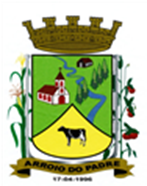 ESTADO DO RIO GRANDE DO SULPREFEITURA DE ARROIO DO PADREGABINETE DO PREFEITOLEI Nº 2.611 DE 24 DE JANEIRO DE 2024.Autoriza o Município de Arroio do Padre a realizar abertura de Crédito Adicional Especial no Orçamento Municipal de 2024.O Vice Prefeito Municipal no Exercício do Cargo de Prefeito de Arroio do Padre, RS, Sr. Edegar Henke, faz saber que a Câmara de Vereadores aprovou e eu sanciono e promulgo a seguinte Lei.                                                                                       Art. 1° Fica autorizado o Município de Arroio do Padre, Poder Executivo, a realizar abertura de Crédito Adicional Especial no Orçamento do Município para o exercício de 2024, no seguinte programa de trabalho e respectivas categorias econômicas e conforme as quantias indicadas:04 – Secretaria de Educação, Cultura, Esporte e Turismo07 – Setor de Atividades Culturais13 – Cultura392 – Difusão Cultural0407 – Patrimônio e Cultura2.423 – Desenvolvimento Cultural e Patrimonial3.3.60.45.00.00.00 - Subvenções Econômicas. R$ 18.973,86 (dezoito mil, novecentos e setenta e três reais e oitenta e seis centavos)3.3.90.39.00.00.00 – Outros Serviços de Terceiros – Pessoa Jurídica. R$ 2.988,63 (dois mil, novecentos e oitenta e oito reais e sessenta e três centavos)3.3.90.48.00.00.00 – Outros Auxílios Financeiros a Pessoas Físicas. R$ 13.021,18 (treze mil, vinte e um reais e dezoito centavos)Fonte de Recurso: 2.715.0000 - Transferências Destinadas ao Setor Cultural - LC nº 195/2022 – Art. 5º - Audiovisual3.3.90.31.00.00.00 – Premiações Culturais, Artísticas, Científicas, Desportivas e Outras. R$ 10.590,51 (dez mil, quinhentos e noventa reais e cinquenta e um centavos)3.3.90.48.00.00.00 – Outros Auxílios Financeiros a Pessoas Físicas. R$ 3.530,17 (três mil, quinhentos e trinta reais e dezessete centavos)Fonte de Recurso: 2.716.0000 - Transferências Destinadas ao Setor Cultural - LC nº 195/2022 – Art. 8º - Demais Setores da CulturaValor total do Crédito Adicional Especial: R$ 49.104,35 (quarenta e nove mil, cento e quatro reais e trinta e cinco centavos).Art. 2° Servirão de cobertura para o Crédito Adicional Especial de que trata o art. 1° desta Lei, recursos financeiros provenientes do superávit financeiro verificado no exercício de 2023, na Fonte de Recurso: 2.715.0000 - Transferências Destinadas ao Setor Cultural - LC nº 195/2022 – Art. 5º - Audiovisual, no valor de R$ 34.983,67 (trinta e quatro mil, novecentos e oitenta e três reais e sessenta e sete centavos), e na Fonte de Recurso: 2.716.0000 - Transferências Destinadas ao Setor Cultural - LC nº 195/2022 – Art. 8º - Demais Setores da Cultura, no valor de R$ 14.120,68 (quatorze mil, cento e vinte reais e sessenta e oito centavos).Art. 3° Esta Lei entra em vigor na data de sua publicação.Arroio do Padre, 24 de janeiro de 2024.__________________________Edegar Henke Vice Prefeito no Exercício do Cargo de Prefeito